Crofton Junior School – Curriculum Knowledge OrganiserUnit of WorkScience – Physics – Year 4Science – Physics – Year 4Key StrandUnderstanding electrical circuitsUnderstanding electrical circuitsOverview of the Unit of WorkThis concept involves understanding circuits and their role in electrical applicationsThis concept involves understanding circuits and their role in electrical applicationsPrior Learning & VocabularyN/AN/ASticky KnowledgeLightning and static electricity are examples of electricity occurring naturally but for us to use electricity to power appliances it is made. Electricity can be generated by fossil fuels, wind power, solar panels, geothermal and nuclear energy.                            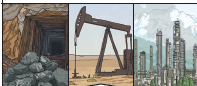 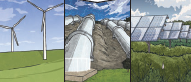 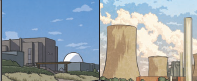 Many appliances rely on electricity whether than be from the mains electricity (socket) or a battery. Electricity can only flow around a complete circuit that has no gaps. 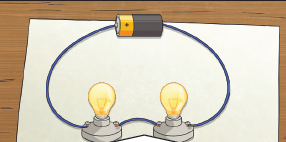 A conductor of electricity is a material that will allow electricity to flow through it: metal. An insulator is a material which does not allow electricity to flow through it: wood, plastic and glass. Switches can be use to open or close a circuit.Lightning and static electricity are examples of electricity occurring naturally but for us to use electricity to power appliances it is made. Electricity can be generated by fossil fuels, wind power, solar panels, geothermal and nuclear energy.                            Many appliances rely on electricity whether than be from the mains electricity (socket) or a battery. Electricity can only flow around a complete circuit that has no gaps. A conductor of electricity is a material that will allow electricity to flow through it: metal. An insulator is a material which does not allow electricity to flow through it: wood, plastic and glass. Switches can be use to open or close a circuit.There are two types of electric current: There are two types of electric current: 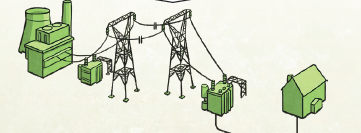 Mains electricity:Power stations send an electric charge through wires to transformers and pylons. Then, underground wires carry the electricity into our homes via wires in the walls and out through plug sockets.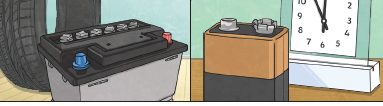 Battery electricity:Batteries store chemicals which produce an electric current. Eventually, even rechargeable batteries will stop producing an electric current.Key VocabularyTier 2identify: establish or indicate who or what (someone or something) islabel: a classifying phrase or namediagram: a simplified drawing showing the appearance, structure, or workings of somethingsummarise: give a brief statement of the main pointspredict: to estimate that a specified thing will happenconclude: arrive at a judgement or opinion by reasoninginvestigate: carry out a systematic or formal inquiry to discover and examine the facts so as to establish the truthTier 3electricity: a form of energy resulting from the existence of charged particlesappliances/devices: a device or piece of equipment designed to perform a specific taskmains: the source of public water, gas, or electricity supply through pipes or cablesplugs: a device for making an electrical connection between an appliance and the mainselectrical circuit: path for transmitting electric current. An electric circuit includes a device that gives energy to the charged particles constituting the current, such as a battery or a generator; devices that use current, such as lamps, electric motors, or computers; and the connecting wires or transmission linescomplete circuit: an uninterrupted path for electrons to flow from an energy source (i.e. battery or household power), through a device and back to the sourcecircuit diagram: a graphical representation of an electrical circuitcomponents: a part or element of a larger wholecell/battery: a container consisting of one or more cells, in which chemical energy is converted into electricity and used as a source of powerpositive/negative: containing, producing, or denoting an electric charge opposite to that carried by electronsconnect/connection: link to a power or water supplyshort circuit: an electrical circuit in a device of lower resistance than that of a normal circuitloose connection:  a defective or imperfect connection in electric wiring, as in a headphone cable or plugwire: metal drawn out into the form of a thin flexible thread or rodcrocodile clip: a sprung metal clip with long, serrated jaws, used attached to an electric cable for making a temporary connection to a battery or other componentbulb: provides lightbright: giving out or reflecting much lightdim: not shining brightly or clearlyswitch: a device for making and breaking the connection in an electric circuitbuzzer: an electrical device that makes a buzzing noise and is used for signallingconductor: a material or device that conducts or transmits heat or electricityinsulator: a substance or device which does not readily conduct electricitymetal: a solid material which is typically hard, shiny, malleable, fusible, and ductile, with good electrical and thermal conductivitynon-metal: an element or substance that is not a metalPost LearningYear 6 : electricityYear 6 : electricity